令和4年度小児在宅医療研修会（Web講習会）　＜開催案内＞１．日    時 ： 令和4年11月15日（火）午後2時～4時２．方    法 ： オンラインシステムZoomウェビナーを使用３．対    象 ： 医師、医療従事者等４．位置付け ： （１）大阪府小児在宅医診療促進事業（２）大阪府医師会生涯研修システム登録研修会：2.0単位 （CC：10．12．80．80各0.5単位）５．主    催 ： 大阪府、大阪府医師会（小児の医療的ケア検討委員会）６．後    援 ： 大阪母子医療センター 患者支援センター内 大阪府移行期医療支援センター７．内    容　: テーマ　「 医療的ケア児への医療・教育・福祉・保健の支援連携 」◇開会挨拶　　　　　　　　　　　　　　　　　　　　　　　　　　 大阪府医師会　理事　 前川 　たかし  はじめに「　講義のねらい　」　　　　　大阪母子医療センター臨床検査科主任部長／同委員会委員長   位田     忍  講義Ⅰ「　医療的ケア児支援法と大阪府医療的ケア児支援センターの設置について 」大阪母子医療センター臨床検査科主任部長／同委員会委員長   位田     忍  講義Ⅱ「 障がい児者支援とICFについて 」四天王寺和らぎ苑施設長／同委員会副委員長   塩川   智司  講義Ⅲ「 河内圏域の医療的ケア児の支援について　」大阪旭こども病院院長　　荒木     敦  大阪府立交野支援学校校長  可知　万千代  ◇閉会挨拶　　　　　　　　　　　　　　　　 　       大阪府医師会　副会長   中尾　 　正俊　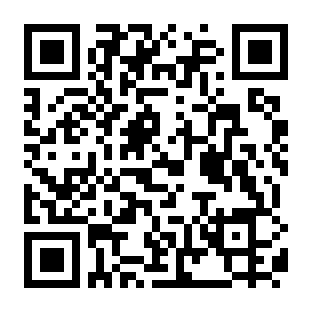 